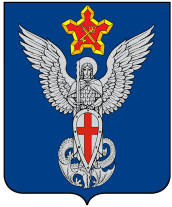 АдминистрацияЕрзовского городского поселенияГородищенского муниципального районаВолгоградской области403010, р.п. Ерзовка, ул. Мелиоративная, дом 2,  тел/факс: (84468) 4-76-20, 4-79-15П О С Т А Н О В Л Е Н И Еот  02.02.2020г.                                  №342Об установлении публичного сервитута дляразмещения объекта электросетевого хозяйстваВЛ 10 кВ №18 ПС ЕрзовкаРассмотрев ходатайство публичного акционерного общества «Россети Юг»  об установлении публичного сервитута в целях размещения объектов электросетевого хозяйства, их неотъемлемых технологических частей, руководствуясь подпунктом 1 статьи 39.37, подпунктом 5 статьи 39.38, статьей 39.43 Земельного кодекса Российской Федерации, статьей 3.3 Федерального закона от 25.10.2001 № 137-ФЗ «О введении в действие Земельного кодекса Российской Федерации», постановлением Правительства Российской Федерации от 24.02.2009 № 160 «О порядке установления охранных зон объектов электросетевого хозяйства и особых условий использования земельных участков, расположенных в границах таких зон»                                 ПОСТАНОВЛЯЮ:1. В целях размещения объекта электросетевого хозяйства, его неотъемлемых технологических частей ВЛ 10 кВ №18 ПС Ерзовка  (год постройки – 1987 г.), установить публичный сервитут общей площадью  63363   квадратных метра в отношении  земельных участков:2. Утвердить границы публичного сервитута согласно приложению к настоящему постановлению.	3. Определить обладателя публичного сервитута -  публичное акционерное общество «Россети Юг», ОГРН 1076164009096, ИНН 6164266561, адрес: 344002, Российская Федерация, Ростовская область, г. Ростов-на-Дону, ул. Большая Садовая, д. 49 (далее – обладатель публичного сервитута).	4. Установить срок публичного сервитута 49 (сорок девять) лет.	5. Установление охранных зон объектов электросетевого хозяйства и особых условий использования земельных  участков, расположенных в границах таких зон, определяются Правилами, утвержденными постановлением Правительства Российской Федерации от 24.02.2009 № 160 «О порядке установления охранных зон объектов электросетевого хозяйства и особых условий использования земельных участков, расположенных в границах таких зон».	6. Плата за публичный сервитут определяется в порядке ст. 39.43 Земельного кодекса РФ.	7. В течение  пяти рабочих дней со дня принятия постановления об установлении публичного сервитута обеспечить проведение мероприятий, предусмотренных пунктом 7 статьи 39.43 Земельного кодекса Российской Федерации.	8. Публичный сервитут считается установленным со дня внесения сведений о нем в Единый государственный реестр недвижимости.          9. Постановление вступает в силу с момента его подписания и подлежит официальному опубликованию в установленном порядке.          10. Контроль исполнения настоящего постановления оставляю за собой.Глава Ерзовскогогородского поселения	                                                              С.В.ЗубанковКадастровый номер земельного участкаАдрес34:03:140101:1001 обл. Волгоградская, р-н Городищенский, р.п. Ерзовка, ул. Чекунова, 2934:03:140101:1073 обл. Волгоградская, р-н Городищенский, р.п. Ерзовка, ул. Чекунова, 3334:03:140101:1079 
обл. Волгоградская, р-н Городищенский, рп. Ерзовка, ул. Царицынская, 1434:03:140101:1118 
обл. Волгоградская, р-н Городищенский, р.п. Ерзовка, ул. Чекунова, № 2334:03:140101:1119 обл. Волгоградская, р-н Городищенский, р.п. Ерзовка, ул. Чекунова, № 1934:03:140101:1129 обл. Волгоградская, р-н Городищенский, р.п. Ерзовка, ул. Чекунова, №2734:03:140101:1180 
обл. Волгоградская, р-н Городищенский, р. п. Ерзовка, ул. Чекунова, 3134:03:140101:1226 
обл. Волгоградская, р-н Городищенский, р.п. Ерзовка, ул. Вологодская, участок 1234:03:140101:1242 обл. Волгоградская, р-н Городищенский, р. п. Ерзовка, ул. Царицынская, земельный участок 1034:03:140101:1868 
обл. Волгоградская, р-н Городищенский, р.п. Ерзовка, ул. Чекунова, 1734:03:140101:1869 обл. Волгоградская, р-н Городищенский, р.п. Ерзовка, ул. Чекунова, 17а34:03:140101:301 
обл. Волгоградская, р-н Городищенский, рп. Ерзовка, кв-л 21, Участок 8а34:03:140101:3248 
обл. Волгоградская, р-н Городищенский, р.п. Ерзовка, квартал № 23, № 1534:03:140101:3317 обл. Волгоградская, р-н Городищенский, р.п. Ерзовка, ул. Царицынская, 834:03:140101:3444 
обл. Волгоградская, р-н Городищенский, в границах Ерзовского городского поселения34:03:140101:3690 
р-н Городищенский, рп Ерзовка, ул Комсомольская34:03:140101:403 обл. Волгоградская, р-н Городищенский, р.п. Ерзовка, кв-л 23, Участок 1034:03:140101:776 
обл. Волгоградская, р-н Городищенский, р.п. Ерзовка, ул. Вологодская, 1034:03:140101:783 
обл. Волгоградская, р-н Городищенский, рп. Ерзовка, кв-л 23, Участок 834:03:140101:837 
обл. Волгоградская, р-н Городищенский, р.п. Ерзовка, ул. Царицынская, участок № 1834:03:140106:618 
обл. Волгоградская, р-н Городищенский, р.п. Ерзовка, ул. Чекунова, 2134:03:140106:620 
обл. Волгоградская, р-н Городищенский, р.п. Ерзовка, ул. Чекунова, № 2534:03:140101:1001 обл. Волгоградская, р-н Городищенский, р.п. Ерзовка, ул. Чекунова, 2934:03:140101:1073 
обл. Волгоградская, р-н Городищенский, р.п. Ерзовка, ул. Чекунова, 3334:03:140101:1079 
обл. Волгоградская, р-н Городищенский, рп. Ерзовка, ул. Царицынская, 1434:03:140101:1118 
обл. Волгоградская, р-н Городищенский, р.п. Ерзовка, ул. Чекунова, № 2334:03:140101:1119 
обл. Волгоградская, р-н Городищенский, р.п. Ерзовка, ул. Чекунова, № 1934:03:140101:1129 
обл. Волгоградская, р-н Городищенский, р.п. Ерзовка, ул. Чекунова, №2734:03:140101:1180 обл. Волгоградская, р-н Городищенский, р. п. Ерзовка, ул. Чекунова, 3134:03:140101:1226 
обл. Волгоградская, р-н Городищенский, р.п. Ерзовка, ул. Вологодская, участок 1234:03:140101:1242 обл. Волгоградская, р-н Городищенский, р. п. Ерзовка, ул. Царицынская, земельный участок 1034:03:140101:1868 обл. Волгоградская, р-н Городищенский, р.п. Ерзовка, ул. Чекунова, 1734:03:140101:1869 обл. Волгоградская, р-н Городищенский, р.п. Ерзовка, ул. Чекунова, 17а34:03:140101:301 
обл. Волгоградская, р-н Городищенский, рп. Ерзовка, кв-л 21, Участок 8а34:03:140101:3248 
обл. Волгоградская, р-н Городищенский, р.п. Ерзовка, квартал № 23, № 1534:03:140101:3317 

обл. Волгоградская, р-н Городищенский, р.п. Ерзовка, ул. Царицынская, 834:03:140101:3444
обл. Волгоградская, р-н Городищенский, в границах Ерзовского городского поселения34:03:140101:403 обл. Волгоградская, р-н Городищенский, р.п. Ерзовка, кв-л 23, Участок 1034:03:140101:776 обл. Волгоградская, р-н Городищенский, р.п. Ерзовка, ул. Вологодская, 1034:03:140101:783 обл. Волгоградская, р-н Городищенский, рп. Ерзовка, кв-л 23, Участок 834:03:140101:837 
обл. Волгоградская, р-н Городищенский, р.п. Ерзовка, ул. Царицынская, участок № 1834:03:140106:618 обл. Волгоградская, р-н Городищенский, р.п. Ерзовка, ул. Чекунова, 2134:03:140106:620 
обл. Волгоградская, р-н Городищенский, р.п. Ерзовка, ул. Чекунова, № 2534:03:000000:538 
обл. Волгоградская, р-н Городищенский, Ерзовское городское поселение, р.п. Ерзовка